Pozvánkak účasti na konferenci s názvem Tvořivý venkov, jehož součástí bude také připomenutí činností a aktivit dětského oddílu Mravenci a našeho spolku 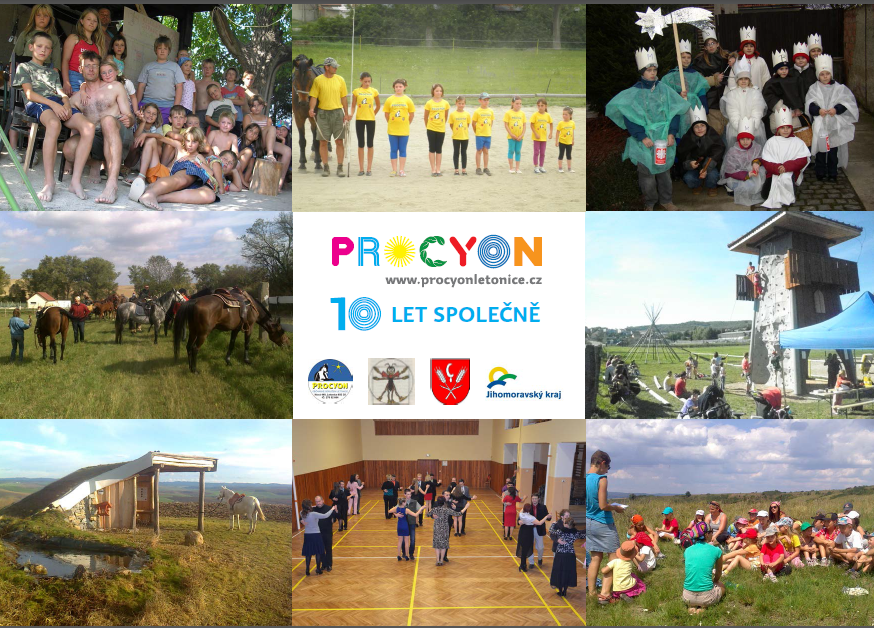 Konference se uskuteční v neděli dne 26.11.2017 v prostorách Orlovny v Letonicích Program :  16.30 - 17.00   zahájení, přivítání hostů a hodnocení uplynulých deseti let činnosti spolku, včetně připomenutí činnosti dětského oddílu Mravenci, která byla u počátku vzniku občanského sdružení a jeho aktivit17.00 - 17.30  zhodnocení uplynulého období, rozprava nad tématem Tvořivost venkova a s ním spojenými budoucími aktivitami našeho spolku17.30 -  19.00  prohlídka historických fotek, videí, kronik, výrobků, kulis, …… + sousedská beseda v pohostinství u Sv.Huberta za doprovodu cimbálové muziky Kalečník z RousínovaDrobné občerstvení zajištěno, nicméně rádi doplníme program o košt domácích dobrot z Vašich kuchyní.       Těšíme se na příjemný večer ve společnosti přátel. 